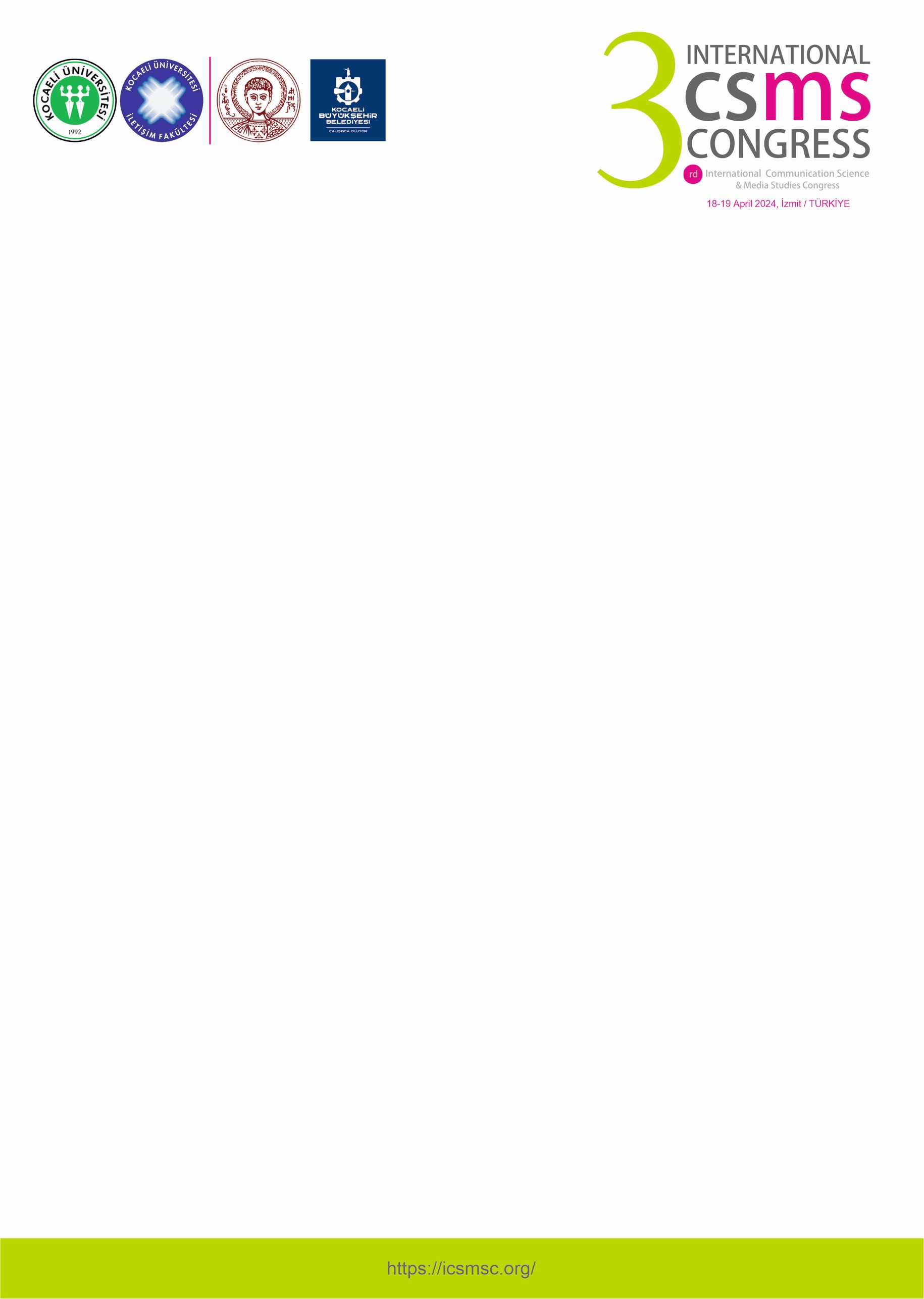 3. ULUSLARARASI İLETİŞİM BİLİMİ VE MEDYA ÇALIŞMALARI KONGRESİ KARMA SERGİKATILIM FORMUKatılımcınınAdı:Soyadı:Ünvanı:Kurumu:EserinAdı:Tekniği:Boyutları:Tarihi:İletişimKatılımcı Tel no:Katılımcı E-posta:Adresi:Katılımcı Özgeçmiş ve fotoğrafı (en fazla 300 kelime)